    Gâteau rose moelleux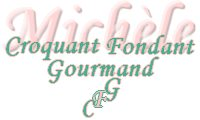 
 Pour 8 Croquants-Gourmands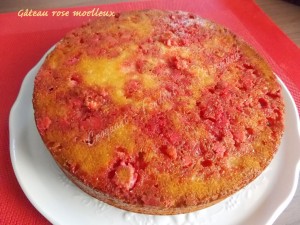 - 1 boîte de lait concentré sucré (397g)
- 4 œufs
- 50 g d'huile neutre
- 120 g de farine
- 1 sachet de levure chimique
- 40 g d'amandes en poudre
- 1 càc d'extrait de vanille
- 100 g de pralines pâtissières
- 2 càs de rhum1 moule à manqué de 24 cm de diamètre beurré 
et dont le fond est tapissé de papier cuisson
Préchauffage du four à 160°C 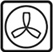 Concasser grossièrement les pralines.
Travailler dans un saladier le lait et les œufs entiers.
Ajouter l'huile, l'extrait de vanille, la farine et la levure, les amandes en poudre et le rhum (facultatif).
Lorsque le mélange est homogène, incorporer les pralines.
Verser la pâte dans le moule.
Enfourner pour35 minutes.
Démouler au bout de quelques minutes et laisser refroidir sur une grille.